GIẤY CHỨNG NHẬN KHẢ NĂNG ĐI BIỂN
SEAWORTHINESS CERTIFICATECấp theo các quy định của Quy chuẩn kỹ thuật quốc gia:
Issued under the provisions of the National Technical RegulationTên tàu: …(1) … Hô hiệu: …
Name of Ship                                         Call SignKiểu tàu: …(2).. . Quốc tịch: ……
Type of Ship                                           FlagSố phân cấp: ………………………………. Cảng đăng ký: ……………………………………….
Class Number                                          Port of RegistrySố IMO: …(3)… Số đăng ký: ……
IMO Number:                                           Official NumberTổng dung tích: ……. Công suất máy chính: …………
GrossTonnage                                         Power of Main EnginesNăm và nơi đóng: … Year and Place of BuildChủ tàu: ………(4)….
ShipownerCông ty: 
CompanyCăn cứ kết quả đợt kiểm tra tiến hành ngày ……………………. tại …………………………….
As the results of the survey completed on                               atCHỨNG NHẬN RẰNG
THIS IS TO CERTIFY THATTàu nêu trong Giấy chứng nhận này có trạng thái kỹ thuật phù hợp hoạt động trong vùng:
The ship mentioned in this Certificate is found in satisfactory technical condition for operation on......Giấy chứng nhận này có hiệu lực đến ngày ………
This Certificate is valid untilCấp tại  ………………………. Ngày ………………….
Issued at                                Date                    CỤC ĐĂNG KIỂM VIỆT NAM
VIETNAM REGISTER
-------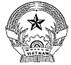 CỘNG HÒA XÃ HỘI CHỦ NGHĨA VIỆT NAM
SOCIALIST REPUBLIC OF VIETNAM
---------------Số: ………….
No.CỤC ĐĂNG KIỂM VIỆT NAM
VIETNAM REGISTER